 ФОП ДОВ соответствии с Федеральным законом от 24.09.2022 № 371-ФЗ «О внесении изменений в Федеральный закон «Об образовании в Российской Федерации» и статью 1 Федерального закона «Об обязательных требованиях в Российской Федерации»», в целях приведения основной образовательной программы БМАОУ СОШ № 11  в соответствие с федеральной образовательной программой дошкольного образования создан данный раздел.Приказ  Об утверждении федеральной образовательной программы дошкольного образования. pdf (скачать) (посмотреть) Методические рекомендации по реализации федеральной образовательной программы дошкольного образования. pdf (скачать) (посмотреть) Диагностическая карта соответствия основной образовательной программы ДОО обязательному минимому содержания заданному в Федеральной программе.pdf (скачать) (посмотреть) Медиапрезентация Федеральная образовательная программа ДО 2023.pdf (скачать) (посмотреть)Нормативно-правовые документы по переходу на ФОП ДО27.03.2023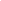  План-график по переходу к осуществлению ОД в соответствие с ФОП ДО.pdf (скачать) (посмотреть) Положение о рабочей группе по приведению ООП ДО в соответсвие с ФОП ДО.pdf (скачать) (посмотреть) Приказ о переходе на применение ФОП ДО и утверждение плана-графика.pdf (скачать) (посмотреть) Приказ о создании рабочей группы по приведению ООП ДО в соответствие с ФОП ДО (1).pdf (скачать) (посмотреть) Состав рабочей группы.pdf (скачать) (посмотреть)